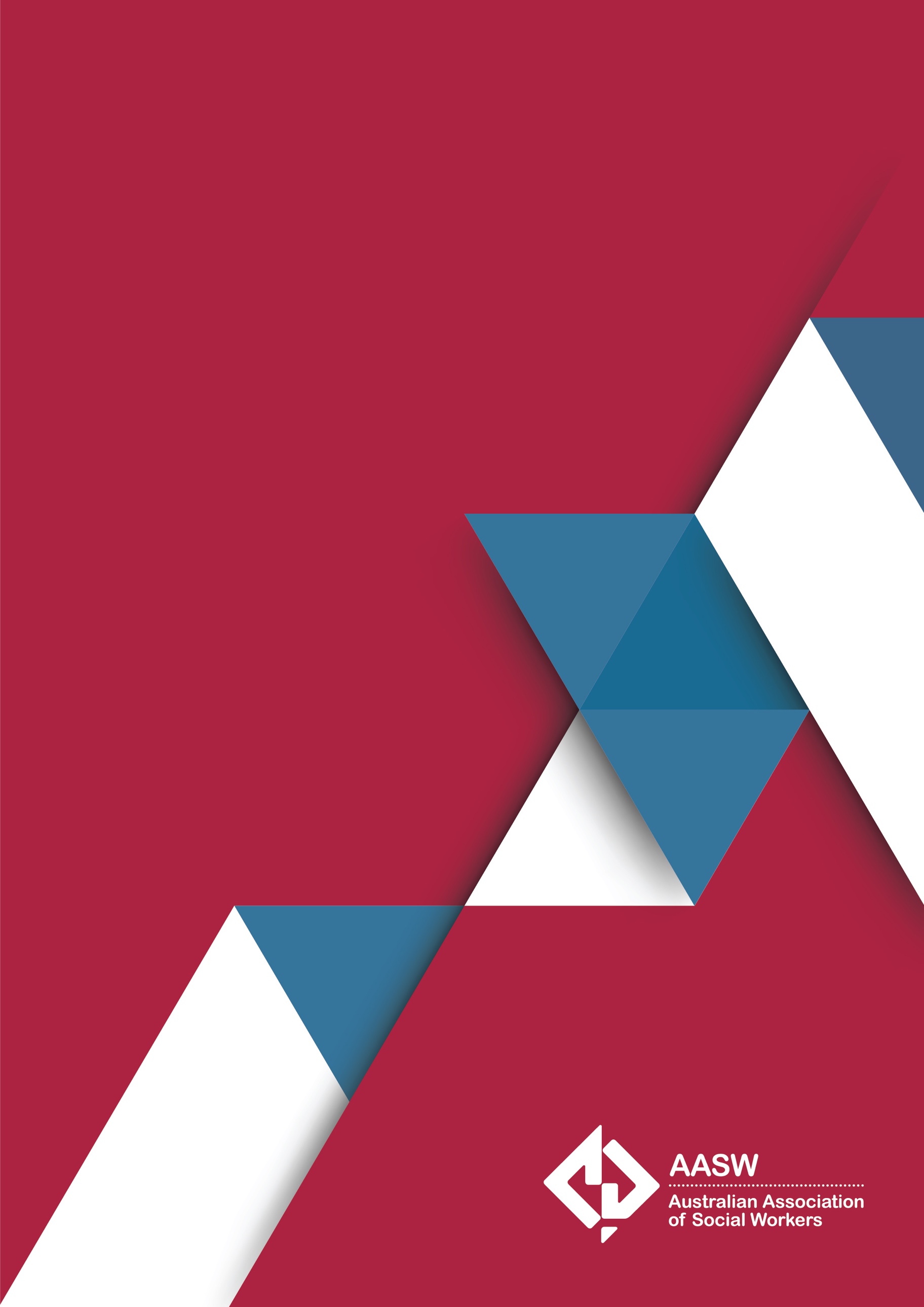 AASW Accreditation Panel Final Report  Program information (to be completed by AASW on commencement of review)Review information (to be completed by Panel Chair) Table of Compliance (to be completed by Chair with comments for each section)
Accreditation recommendation statementContentsContents	61  Provider and program context	81.1	Higher Education Provider (HEP) context	81.2	Faculty/Department/School Context	81.3	Social Work Academic Organisation Unit (SWAOU)	91.4	Program context	92  Program structure and content	102.1	Program structure	102.2	Pedagogical principles	102.3	Innovative approaches to program design	102.4	Required curriculum content	112.5	Field Education	123  Degree requirements, admissions and learning outcomes	153.1	English language requirements	153.2	Credit transfer	153.3	Achievement of graduate attributes	164  Governance, staffing and program delivery	174.1	Governance arrangements	174.2	Stakeholder participation	174.3	Staffing	184.4	Program Delivery	204.5	Student profile	214.6	Resources	215  Subjects/units	226  Commendations	237  Recommendations	248  Opportunities for continuous improvement (Note these are for development purposes, not required for accreditation approval)	259  Review details	269.1	Site visits	269.2	Stakeholders	269.3	Documentation	269.4	Acknowledgments	26Executive summary Overall Summary of review (Maximum 3 pages)Provider and program context Higher Education Provider (HEP) context Includes: the quality of the program with respect to current HEP organisational arrangements, strategic priorities and new and emerging developments.   Areas of focus identified by Panel  NOTE: All areas of focus identified by the Panel should be made known prior to the site visit and should include reasons for the particular interest.  Please indicate if no special areas of focus are identified. Panel assessment of HEP context Faculty/Department/School ContextIncludes:  strategic priorities, distinctive characteristics, and any aspects that may impact on the social work program over the accreditation timeframe. See 5.5 for Student Profile  Areas of focus identified by Panel  Panel assessmentSocial Work Academic Organisation Unit (SWAOU)Includes: the appropriateness of the organisational structure and location of the SWAOU with respect to current, extended and new social work programs for which accreditation is sought.Areas of focus identified by Panel  Panel assessment Program contextIncludes:  whether the philosophy and approach of the SWAOU reflects the international definition of social work and AASW principles and values, identified in ASWEAS -Section 1.Areas of focus identified by Panel.Panel assessmentProgram structure and content Program structure  Includes: whether the Panel is confident that the configuration and main elements of the program, including the logic for the sequence and content, is capable of enabling students to achieve the professional competencies and learning outcomes necessary for entry level practitioners.Areas of focus identified by Panel.Panel assessmentPedagogical principles  Includes: the adequacy of the rationale for the program design, and the extent to which the assessment tasks align with proposed student learning outcomes.Areas of focus identified by Panel.Panel assessmentInnovative approaches to program designIncludes: assessment of the potential innovative practices which are contributing to best practice.Areas of focus identified by Panel.Panel assessmentRequired curriculum contentIncludes: whether each of the five required elements of curriculum content clearly meet the criteria of explicit consideration of the immediate relevance to social work practice, and effective translation of knowledge and understanding into professional performance. (ASWEAS Section 3)General and specific areas of focus identified by Panel.Constructions of social work purpose, place and practice Panel assessmentPower, oppression and exploitation Panel assessmentThe history and contribution of Aboriginal and Torres Strait Islander peoples Panel assessmentCulture, identity and discrimination Panel assessmentPsychosocial health and wellbeing across the life cyclePanel assessmentField Education Structure of Field Education  Includes: evidence that Field Education is fully integrated within the structure and delivery of the social work program, that students develop their professional identity, integrity and practice frameworks, and understand the complex, changing and ambiguous nature of practice. Areas of focus identified by PanelPanel assessmentGovernance of Field EducationIncludes: evidence that students experience diverse and appropriate field education settings, and that the placements achieve the required learning outcomes. E.g. sample learning management plansAreas of focus identified by PanelPanel assessmentRecognition of prior learning (RPL) for fieldworkIncludes: RPL conditions clearly articulated in the Field Education Manual, the assessment process is conducted in a fair and transparent manner, and the approach aligns with TEQSA and AASW requirements.  Areas of focus identified by PanelPanel assessmentAppointment of external field educatorsIncludes: evidence that the role responsibilities of external Field Educators are the same as those of agency-based Field EducatorsAreas of focus identified by PanelPanel assessmentDegree requirements, admissions and learning outcomes English language requirements  Includes: acknowledgment that Social Work students require a sufficient level of English to enable them to engage in agency-based learning with vulnerable peoples and evidence that student learning is conducted at an appropriate level of English.Areas of focus identified by PanelPanel assessmentCredit transfer Includes: evidence of quality assurance processes to ensure integrity of program.  Areas of focus identified by PanelPanel assessmentAchievement of graduate attributes  Includes: confidence that the program assesses student achievement against the eight Domains of Practice (ASWEAS 2.2. and Appendix 1) and that students graduate with the profession-specific attributes needed to practice ethically and safely as beginner practitioners in a changing workplace. Areas of focus identified by PanelPanel assessmentGovernance, staffing and program deliveryGovernance arrangements Includes: evidence that the organisational arrangements are effective in maintaining the quality and integrity of the program over time, and that the SWAOU is appropriately recognised and supported by the HEP.Areas of focus identified by PanelPanel assessmentStakeholder participationIncludes: evidence that stakeholders have confidence in the governance of the programAreas of focus identified by PanelPanel assessment Staffing SWAOU Leadership  Includes: whether the Head of the SWAOU has a level of responsibility appropriate to the standing of the program identified in ASWEAS 6.2.2.Areas of focus identified by PanelPanel assessmentStaffing standards and program qualityIncludes: whether student learning outcomes are achieved through opportunities for regular contact with academic staff who, in their teaching, research, scholarship and service, are able to model the behaviour expected of professional social workers; and evidence that the qualifications and experience of staff is of a level that will maintain the quality of the program.Areas of focus identified by PanelPanel assessmentStaffing profileIncludes: identification of any areas of potential risk to the program quality including limits in capacity and capability in specific areas Areas of focus identified by PanelPanel assessmentStaffing plans for the accreditation periodIncludes: any potential compliance issues against ASWEAS or staffing vacancies.Areas of focus identified by PanelPanel assessmentResearch activityIncludes: the relationship between SWAOU research activities, the curriculum and graduate attributes.Areas of focus identified by PanelPanel assessmentProgram DeliveryModes of deliveryIncludes: evidence of appropriateness and effectiveness of modes of delivery  Areas of focus identified by PanelPanel assessmentDelivery across multiple sitesIncludes: evidence that students at all sites have a learning experience of equal quality. Areas of focus identified by PanelPanel assessmentStudent profileIncludes: any patterns of enrolment of concern for the quality of the program and potential issues in the demographic characteristics of the student population.  Areas of focus identified by PanelPanel assessmentResources  Includes: any significant issues in resourcing (including funding, staffing, facilities and program delivery) available for the program quality.  
Are the resources available and accessible for all modes of delivery? e.g online students, international students. Areas of focus identified by PanelPanel assessmentSubjects/units   Includes: the contribution of subjects/units to the overall integrity and coherence of the course, and the forms of assessment supporting student learning outcomes.  Some points to consider maybe:-

- Did the panel view Learning Management System utilised by students and staff?
- Did the panel view individual unit/subject outlines? if so does it provide enough information
- Do the unit cohesively flow together in covering all curriculum content areas?It is not expected that the Panel will comment on each and every subject/unit.Areas of focus identified by PanelPanel assessmentCommendations  7 Recommendations 8 Opportunities for continuous improvement
(Note these are for development purposes, not required for accreditation approval)Review details   Site visits – key information - dates and locations Stakeholders – names and rolesDocumentation  - list main documents provided by SWAOUAcknowledgmentsProgram Name and CodeName of Social Work Academic Organisation Unit (SWAOU) Organisational Location (Faculty or equivalent)Higher Education ProviderType of application (Select one only)Full accreditation of a previously accredited program. Provisional accreditation of an additional, extended or restructured program.Provisional accreditation of a program from a provider offering social work for the first time. Date of applicationPanel Chair and MembersReview Submission dateSite visit datesDraft report dateHEP response to draft dateFinal report dateASWEAS 2020  ASWEAS 2020  Compliant  Compliant  Comments  ASWEAS 2020  ASWEAS 2020  Yes  No  Comments   Context and principles   Context and principles  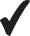 Graduate attributes, learning outcomes and assessment  Graduate attributes, learning outcomes and assessment  Required curriculum  Required curriculum  Field Education  Field Education  Degree requirements and admissions  Degree requirements and admissions  Governance, staffing and program delivery  Governance, staffing and program delivery  The Panel recommends…Full accreditation of a previously accredited program. Conditional accreditation of a previously accredited program.Provisional accreditation of an additional, extended or restructured program.Provisional accreditation of a program from a provider offering social work for the first time. SignedChair  Panel member  Panel memberDateBackground:Accreditation approach and Site Visit Key FindingsAccreditation Recommendation (Overall recommendation to Board)Summary of Commendations, Recommendations or Opportunities for Continuous improvementCommendations:Recommendations (including any conditions):Opportunities for Continuous Improvement:Compliance Yes/NoContent relevant to social work practice (ASWEAS p4)Effective translation of content knowledge and understanding into professional performance (ASWEAS p4)Compliance Yes/NoEach field education placement will have the status of at least one full academic subject. (ASWEAS Appendix 3:1.2)Field education placements will be undertaken at minimum over two years of the professional social work program of study. (ASWEAS Appendix 3:1.3)             Students are required to undertake a minimum of 1,000 hours in at least two, discrete, differently structured practice settings (different target populations, practice focus and/or modes of intervention), to be completed within the normal hours and days of the practice setting hosting the placement.   (ASWEAS Appendix 3:8.1)At least 500 hours of placement time must be in a direct practice role. (ASWEAS Appendix 3:8.2)The full 1,000 hours must be completed; no reduction of any kind may be included without formal Recognition of Prior Learning, adhering to credit transfer requirements in Sections 2.3, 2.6 and 6.10. (ASWEAS Appendix 3:8.3)No placement will be shorter than 250 hours. (ASWEAS Appendix 3:8.6)No placement will be an observation-only placement. (ASWEAS Appendix 3:8.7)A student will undertake no more than one field education placement in their place of employment.   (ASWEAS Appendix 3:9.1)Students enrolled in a higher education institution based in Australia must complete at least half (500 hours) of their field education in Australia. (ASWEAS Appendix 3:13.1)Compliance Yes/NoThe HEP will ensure the proper oversight of students’ field education experiences. There must be a clearly identifiable Field Education Unit, including administrative support dedicated to organisation field education. (ASWEAS Appendix 3:2.1)The HEP must appoint one or more members of staff as Field Education Coordinator. The Field Education Coordinator must be eligible for membership of the AASW and must have a minimum of five years (FTE) of post-qualifying experience. (ASWEAS Appendix 3:3.1)To be eligible to act as Academic Unit Coordinator, the Field Education Coordinator must have an academic position of Level B or above within the social work program. (ASWEAS Appendix 3:3.2)For each field education placement, the HEP must appoint a staff member (employed on a permanent or contractual basis) to act as Field Education Liaison Officer (FELO) (ASWEAS Appendix 3:4.2)The Field Educator must be eligible for full membership of the AASW with a minimum of two years full-time post-qualifying practice experience. (ASWEAS Appendix 3:6.1)Compliance Yes/NoRecognition of Prior Learning (RPL) may be used as the basis for application for part or all of the first field education placement. (ASWEAS Appendix 3:10.2)To be eligible for RPL, the student must have worked for at least three years (FTE equivalent) in a health or welfare setting that would be deemed appropriate as a field education setting for a first placement student. (ASWEAS Appendix 3:10.3)Compliance Yes/NoTo be accepted into the program, international students who have not completed a Year 12 or equivalent secondary school level qualification or higher qualification in the English language consistent with the requirements for admission to AQF Level 7 (BSW) or 9 (MSWQ) degree course in Australia must have a minimum score of 7.0 or higher in each component (listening, reading, writing and speaking) of the Academic International English Language Testing System (IELTS) test upon application or equivalent. (ASWEAS 5.2.2 and 5.5.2)HEPs are expected to provide clear evidence that all academic units within the social work program are conducted and assessed at a level of English appropriate to a linguistically demanding professional workplace. (ASWEAS 2.3)Compliance Yes/NoHEPs should ensure that all students undertake the core elements of the program and not exempt students from core social work subjects on the basis of the qualification that led to their initial acceptance into the program.  (ASWEAS 5.3.1 (BSW) and 5.6.1 (MSWQ)) Practice standardYes/No1. Values and ethics 2. Professionalism 3. Culturally responsive and inclusive practice 4. Knowledge for practice 5. Applying knowledge to practice 6. Communication and interpersonal skills 7. Information recording and sharing 8. Professional development and supervision Compliance Yes/NoSocial work programs are clearly located within a discrete Academic Organisation Unit (SWAOU) such as a faculty or school with aligned or cognate disciplines. (ASWEAS 6.1.1)The HEP is able to demonstrate that the organisational structure of the SWAOU is appropriate to ensure the achievement of the standards for accreditation required across all social work programs. (ASWEAS 6.1.2)Where the HEP offers multiple pathways into and through the social work program, it should demonstrate how each pathway meets the accreditation requirements set out in ASWEAS (ASWEAS 6.1.3)Compliance Yes/NoThe HEP should demonstrate the presence of a formal mechanism through which major stakeholders are consulted regularly to inform the design, development, regular oversight and improvement of the programs. (ASWEAS 6.1.5)Compliance Yes/NoThe Head of the Social Work Academic Organisation Unit (SWAOU) must be eligible for membership of the AASW and is expected to hold an academic position at Level E. In exceptional circumstances, this appointment can be at Level D. (ASWEAS 6.2.1)Compliance Yes/NoWhere specific practice skills are being taught, the student to staff ratio generally should not exceed 16:1. (ASWEAS 6.2)Each Academic Organisation Unit (SWAOU) should employ a minimum of five full- time equivalent academic staff members at Level B or above who have primary responsibility for research and teaching the social work program and who are eligible for membership of the AASW. (ASWEAS 6.2.3) An SWAOU proposing to offer more than one accredited social work program or offering one program on multiple campuses will generally require eight or more full-time (or full time equivalent) academic staff in the SWAOU. (ASWEAS 6.2.4)Staffing levels should demonstrate that the student experience is characterised by opportunities to engage effectively with academic staff with regular contact. (ASWEAS 6.2.5)Compliance Yes/NoIn the case of new programs, evidence should be provided to show staff increases commensurate with growth of the student cohort such that at least five full-time Level B staff have been appointed by the time the first cohort reaches their final year of study. (ASWEAS 6.2.3)Compliance Yes/NoHEPs should be able to demonstrate how the modes of delivery used are integrated into the program to facilitate student achievement of the learning outcomes. (ASWEAS 6.3.1)All students, in all programs are required to complete a minimum of 140 hours (20 days) face-to-face classroom-based learning, the focus of which is professional practice skills.  (ASWEAS 6.3.2)Compliance Yes/NoWhere elements of the same social work program are offered across several sites and modes of delivery, the HEP should demonstrate that student learning is supported by resources and staffing at an equivalent level. (ASWEAS 6.1.4)